Key Learning- Net GamesKS1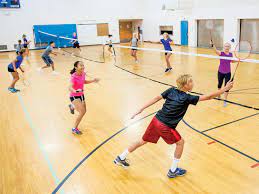 Key Vocabulary